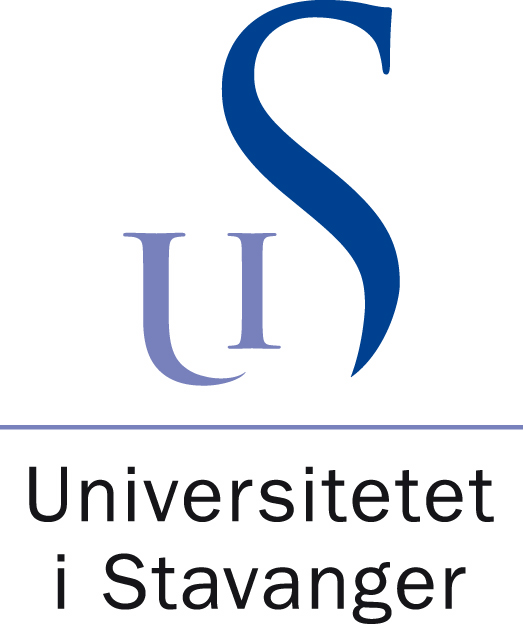 Programplan for Lektorutdanningen
InnholdInnledningDenne programplanen bygger på Forskrift om rammeplan for lektorutdanning for trinn 8-13 fastsatt av Kunnskapsdepartementet 18. mars 2013 med hjemmel i lov om universiteter og høyskoler av 1. april 2005 nr. 15 § 3-2 annet ledd. Lektorutdanningens programplan er godkjent av Utdanningsutvalget ved UiS, på fullmakt fra universitetsstyret ved UiS, i møte 05.02.13. OmfangLektorutdanningen for trinn 8-13 er et heltidsstudium med et omfang på 300 studiepoeng fordelt på ti semestre. FormålLektorutdanningen for trinn 8 – 13 er integrert, profesjonsrettet og forsknings- og erfaringsbasert. Utdanningen ivaretar sammenhengen mellom fagstudier, pedagogikk, fagdidaktikk og praksisopplæring og organiseres på en måte som sikrer progresjon. Utdanningen forholder seg til opplæringsloven og gjeldende læreplaner for grunnopplæringen. Utdanningen er et profesjonsstudium som utdanner lærere for ungdomstrinnet og for den videregående skolen. LæringsutbytteKandidaten skal etter fullført lektorutdanning ha følgende samlede læringsutbytte definert som kunnskap, ferdigheter og generell kompetanse. Kunnskap Kandidaten har avansert kunnskap innenfor valgte fag og spesialisert innsikt i et profesjonsrelevant fagområde har inngående kunnskap om vitenskapelige problemstillinger, forskningsteorier og -metoder i faglige, pedagogiske og fagdidaktiske spørsmål har kunnskap om utviklingen av skolen som organisasjon og fagene som skole-, kultur-, og forskningsfag og bred forståelse for skolens mandat, opplæringens verdigrunnlag og opplæringsløpet har inngående kunnskap om relevant forskningslitteratur og gjeldende lov- og planverk, og kan anvende denne på nye områder som er relevant for profesjonsutøvelsen har kunnskap om ungdomskultur og ungdoms utvikling og læring i ulike sosiale og flerkulturelle kontekster har kunnskap om ungdom i vanskelige situasjoner og om deres rettigheter i et nasjonalt og internasjonalt perspektiv Ferdigheter Kandidaten kan orientere seg i faglitteratur, analysere og forholde seg kritisk til informasjonskilder og eksisterende teorier innenfor fagområdene kan anvende faglitteratur og andre relevante informasjonskilder til å strukturere og formulere faglige resonnementer på ulike områder kan gjennomføre et selvstendig, avgrenset og profesjonsrelevant forskningsprosjekt under veiledning og i tråd med gjeldende forskningsetiske normer kan anvende forsknings- og erfaringsbasert kunnskap til å identifisere og arbeide systematisk med grunnleggende ferdigheter og planlegge og lede undervisning på ulike læringsarenaer som fører til gode faglige og sosiale læringsprosesser kan på et selvstendig og faglig grunnlag bruke varierte arbeidsmetoder, relevante metoder fra forskning og faglig utviklingsarbeid til å differensiere og tilpasse opplæring i samsvar med gjeldende læreplanverk, og skape motiverende og inkluderende læringsmiljø kan benytte digitale verktøy i undervisning, planlegging og kommunikasjon samt veilede unge i deres digitale hverdag. kan beskrive kjennetegn på kompetanse, vurdere og dokumentere elevers læring, gi læringsfremmende tilbakemeldinger og bidra til at elevene kan reflektere over egen læring og egen faglige utvikling Generell kompetanse Kandidaten kan bidra til innovasjonsprosesser og nytenkning og gjennomføre profesjonsrettet faglig utviklingsarbeid og legge til rette for at lokalt arbeids-, samfunns- og kulturliv kan involveres i opplæringen kan formidle og kommunisere faglige problemstillinger knyttet til profesjonsutøvelsen på et faglig avansert nivå kan opptre profesjonelt og kritisk reflektere over og analysere faglige, profesjonsetiske, forskningsetiske og utdanningspolitiske spørsmål og problemstillinger kan med stor grad av selvstendighet videreutvikle egen kompetanse og bidra til både kollegers og skolens faglige og organisatoriske utvikling kan bygge relasjoner til elever og foresatte, og samarbeide med aktører som er relevante for skoleverket InnholdStudiet er en femårig profesjonsutdanning av høy faglig kvalitet og med helhet og sammenheng mellom profesjonsfag, fagstudier og praksis i et nært samspill mellom profesjonsfeltet og det samfunnet skolen er en del av.Lektorutdanningen i humanistiske fag og realfag gir undervisningskompetanse i to fag, hvorav det ene faget gjennomføres på masternivå. I tredje året inngår en obligatorisk bacheloroppgave der studentene viser innsikt i forskning og vitenskapelig metode, samt ferdigheter i akademisk skriving. Oppgaven må bestås for at studentene skal kunne starte på utdanningens masternivå i fjerde år. I femte studieår inngår en masteroppgave på 45 studiepoeng i humanistiske fag og 30 studiepoeng i realfag. Masteroppgaven skal være et selvstendig, vitenskapelig arbeid med et faglig eller fagdidaktisk tema. Som fag 1 kan studentene velge mellom historie, nordisk, engelsk, matematikk eller fysikk avhengig av om studenten er tatt opp på program for humanistiske fag eller på realfaglig program. Fag 1 er faget studentene tar en master i.Fag 2 utgjør en årsenhet, enten historie, nordisk, engelsk, matematikk, religion, naturfag, idrett, fysikk eller kjemi. Studenter som velger historie som fag 1 må ta enten nordisk, engelsk eller matematikk som fag 2. Realfagstudenter som velger fysikk som fag 1, må ta matematikk som fag 2.I pedagogikken legges vekt på å bevisstgjøre studentene på lærerens og skolens verdigrunnlag og oppgaver i samfunnet. Studentene skal tilegne seg vitenskapelige tenkemåter. Ved å analysere læreplanverket skal studentene utvikle evnen til å se hvordan læreren kan planlegge undervisningen ved å bryte ned sentrale retningslinjer og tilpasse disse til ulike elevgrupper. Studentene skal videre sette seg inn i lærerens rolle som klasseleder, relasjonsbygger og skoleutvikler. Det vil bli gitt innføring i samiske forhold og i samiske barn og ungdoms rett til opplæring i tråd med Lov om grunnskolen og den videregående opplæringen. Fagdidaktikken inneholder forhold knyttet til profesjonsutøvelsen som lærer i de enkelte fagene. Studentene får et grunnlag for å kunne planlegge, gjennomføre, vurdere og reflektere over undervisning i fagene forankret i forsknings- og erfaringsbasert kunnskap og teori.I praksisopplæringen skal studentene under veiledning prøve ut sentrale undervisnings-, arbeids- og vurderingsformer. Innholdet bygges på pedagogikk og fagdidaktikk og studentenes kunnskapsutvikling innen fag 1 og 2 slik at studentene utvikler profesjonskunnskap både gjennom teoretisk refleksjon og gjennom bearbeiding av egne faglige, pedagogiske og fagdidaktiske kunnskaper og ferdigheter. Opptakskrav Humanistiske fagSøkere må ha generell studiekompetanse med et snitt på 3 eller bedre i norsk og 4 i matematikk og minimum 35 skolepoeng. Karakterkravet i matematikk gjelder ikke for søkere som kan dokumentere bestått programfag i matematikk med et omfang på minst 140 timer (S1, S2, R1 eller R2). For søkere som ønsker en kombinasjon med matematikk eller naturfag som fag 2 er opptakskravet matematikk R1 (eller matematikk S1 og S2) og ett av følgende krav: matematikk R2 eller fysikk 1 og 2 eller kjemi 1 og 2 eller biologi 1 og 2 eller informasjonsteknologi 1 og 2 eller geofag 1 og 2 eller teknologi og forskningslære 1 og 2.RealfagSøkere må ha generell studiekompetanse og matematikk R1 (eller matematikk S1 og S2) og ett av følgende krav: matematikk R2 eller fysikk 1 og 2 eller kjemi 1 og 2 eller biologi 1 og 2 eller informasjonsteknologi 1 og 2 eller geofag 1 og 2 eller teknologi og forskningslære 1 og 2. Søkere med generell studiekompetanse og matematikk og fysikk på forkurs for ingeniør er også kvalifisert.OrganiseringLektorutdanningen tilhører Fakultet for utdanningsvitenskap og humaniora (UH) med Institutt for kultur og språkvitenskap (IKS) som ansvarlig institutt. IKS samarbeider med Institutt for grunnskolelærerutdanningen, idrett og spesialpedagogikk (IGIS) som har det faglige ansvaret for idrettsemnene og Institutt for matematikk og fysikk (IMF) som har det faglige ansvaret for realfagemnene.Lektorutdanningen består av 300 studiepoeng med en forventet studieprogresjon på 60 studiepoeng per studieår. Studiet omfatter fire fag og har følgende fordeling på henholdsvis humanistiske fag og realfag:Fag 1: 			170/180 studiepoengFag 2:			60/70 studiepoengPedagogikk: 		30 studiepoengFagdidaktikk: 		30 studiepoengStudiet omfatter 100 dager obligatorisk praksis som er fordelt på fire av de fem studieårene.De humanistiske fagene er delt opp i 15 studiepoengs emner og en masteroppgave på 45 studiepoeng, mens realfagmodellen består av 10 studiepoengs emner og en masteroppgave på 30 studiepoeng. Studieplan for humanistiske fag Studieplan for humanistiske fag har følgende oppbygging: Fag 1: Historie, nordisk eller engelsk; fag 2: Historie, nordisk, engelsk, matematikk, religion, naturfag eller idrett. Med historie som fag 1 må fag 2 enten være nordisk, engelsk eller matematikk.Tabell 1 Humanistiske fagStudieplan for realfagStudieplanen for lektorutdanning med realfag fag har følgende oppbygging: Fag 1: Matematikk; fag 2: Fysikk/kjemiTabell 2 Realfaglektor matematikk og fysikk/kjemiFag 1: Fysikk; fag 2: Matematikk.Tabell 3 Realfaglektor fysikk og matematikkFag 1: Matematikk; fag 2: Annet (historie, nordisk, engelsk, religion, samfunnsfag, naturfag, idrett)Tabell 5 Realfaglektor matematikk og et annet fag 2Utdanningen organiseres på en måte som sikrer progresjon og sammenheng mellom de faglige elementene som inngår. Alle fagene som inngår i utdanningen, er forskningsbaserte og forankret i et forskningsaktivt fagmiljø.ArbeidsformerArbeidsmåtene kan variere mellom blant annet forelesninger, seminarer, gruppearbeid, studentpresentasjoner, individuelle studier og praksis med veiledning.Studiet bruker den elektroniske kommunikasjonsplattformen Canvas. Det forutsettes at studentene bruker dette aktivt.Universitetet i Stavanger har økt bruk av digitale verktøy i studiene som et satsningsområde. Gjennom studiet skal studentene opparbeide profesjonsfaglig kompetanse for å kunne benytte digitale verktøy i undervisning, planlegging og kommunikasjon, samt veilede unge i deres digitale hverdag.Studenter ved UiS vil i økende grad bruke datamaskin i det daglige arbeidet med studiene og bør derfor ha bærbart datautstyr. Vårt digitalt didaktiske verksted (DDV) kan brukes for opplæring, eksperimentering og utprøving av digitale verktøy.PraksisPraksis består av 100 dager fordelt på fire av de fem studieårene. Praksisopplæringen skal være veiledet, vurdert og variert. Studentene skal ha praksis både på ungdomsskole og i videregående opplæring. Studenter som er tilsatt i skolen, kan søke om å få gjennomføre én praksisperiode på egen arbeidsplass. Praksis kan foregå både individuelt og i gruppe. All praksis skal foregå i Rogaland.Praksis krever 100 prosent tilstedeværelse. Eventuelt fravær må straks meldes fra til praksisskolen. Alt fravær må tas igjen fortløpende.For å få lov til å gå ut i praksis må alle studenter skrive under på erklæring om taushetsplikten, samt levere politiattest og tuberkulinprøve/-erklæring. VurderingsordningerVurderingsformene i studiet består av muntlig og skriftlig eksamen og hjemmeeksamen. I tillegg kommer praksisvurdering og arbeidskrav som er omtalt i emnebeskrivelsene. Arbeidskrav vurderes med godkjent / ikke godkjent, eksamen vurderes med karakterskala A-F, der F er ikke bestått. Praksis vurderes til bestått / ikke bestått. En student som risikerer å stryke i en av praksisperiodene skal ha skriftlig varsel om fare for ikke bestått praksis. Varselet skal inneholde en redegjørelse for årsaken slik at det vil være mulig for studenten å rette opp i disse forholdene. Dersom en student ikke består en praksisperiode, kan samme periode bare gjennomføres en gang til.Språkformen i vurderingene er norsk eller et annet skandinavisk språk dersom ikke annet språk er oppgitt i emnebeskrivelsen. Det er mulig å søke om å få gjennomføre enkelte skriftlige eksamener på engelsk.SkikkethetLøpende skikkethetsvurdering utføres som en helhetsvurdering av studentenes faglige, pedagogiske og personlige forutsetninger for å kunne fungere som lærer. En student som utgjør en mulig fare for elevers fysiske og psykiske helse, rettigheter og sikkerhet, er ikke skikket for yrket.Både praksislærere, faglærere, studenter og administrativt ansatte kan melde tvil om en student er skikket for det yrket han eller hun utdanner seg til. Den som leverer meldingen bør ikke være anonym, og regnes heller ikke for part i saken. Tvilsmeldingen må være begrunnet. Informasjon om saksgangen i skikkethetssaker finnes på http://student.uis.no/studiehverdag/rettigheter-og-plikter/skikkethetsvurdering/.InnpassNår du har fått opptak ved et studieprogram ved Universitetet i Stavanger kan du søke om godkjenning/innpass for emner tatt ved andre læresteder inn i utdanningsplanen din.  Det må søkes om innpass i Digital Studentekspedisjon som finnes på student.uis.no.Forskrift om rammeplan for lektorutdanning for trinn 8-13 har satt krav om at praksisopplæringen fordeles over minst fire av fem studieår. Det er derfor ikke mulig å forkorte studietiden i lektorutdanningen med mer enn ett studieår ved godkjenning av tidligere/ekstern utdanning. Unntak gjelder for studenter som har tatt veiledet praksis ved andre universitet som kan godkjennes som erstatning for praksisemnene i lektorprogrammet ved UiS.Vi kan ikke garantere kollisjonsfrie studieløp for studenter som får godkjent tidligere utdanning i programmet og som ikke følger de anbefalte studieløpene.Studieprogresjon For å ivareta kravet om progresjon i utdanningen er det forutsetninger som skal være tilfredsstilt for å gå videre i utdanningen. Minst 30 studiepoeng må være oppnådd i fag 1 og fag 2 for å kunne begynne på fagdidaktikken.Minst 45 studiepoeng må være bestått i fag 1 for å begynne på bacheloroppgaven.Bacheloroppgaven må være bestått før studiene på masternivå kan påbegynnes.Studentene må ha bestått studieårets praksis for å kunne gå videre i praksisopplæringen.Minst 45 studiepoeng i fag 1 eller fag 2 må være bestått før første syv-ukers praksis.Minst 150 studiepoeng totalt må være bestått før andre syv-ukers praksis.InternasjonaliseringI lektorutdanningen er det lagt til rette for at studentene skal få et internasjonalt perspektiv på studiet og styrke kulturell, faglig og språklig kompetanse. Det er mulighet for utveksling i det andre året, ett eller to semestre i fag 2 og i sjette og/eller syvende semester i fag 1. Hvor du kan reise, kan du lese mer om på lektorutdanningens nettsider. PraksisårHØSTHØSTHØSTVÅRVÅRVÅRPraksis5MA-emne15 SPMasteroppgave 45 SPMasteroppgave 45 SPMasteroppgave 45 SPMasteroppgave 45 SPMasteroppgave 45 SP4MA-emne15 SPMA-emne15 SPMA-emne15 SPFagdidFag 17,5 SPFagdidFag 27,5 SPPedagogikk15 SPPraksis7 ukerPraksis7 uker3Pedagogikk15 SPFagdid. Fag 17,5 SPFagdid. Fag 2 7,5 SPFordypnings-oppgave fag 115 SPFordypnings-oppgave fag 115 SPBA-oppgave15 SPFølgepraksis (10 dager)2Fag 215 SPFag 215 SPFag 215 SPFag 215 SPFag 215 SPFag 215 SPFølgepraksis (10 dager)1Fag 115 SPFag 115 SPFag 115 SPFag 115 SPFag 115 SPFag 115 SPObservasjons-praksis (10 dager)PraksisårHØSTHØSTHØSTVÅRVÅRVÅRPraksis5Fag 110 SPFag 110 SPFag 110 SP4Fag 210 SPFag 110 SPFag 110 SPFagdidFag 17,5 SPFagdidFag 27,5 SPPedagogikk15 SPPraksis7 ukerPraksis7 uker3Pedagogikk15 SPFagdid. Fag 17,5 SPFagdid. Fag 2 7,5 SPBachelor oppgave10 spFag 1Fag 110 SPFag 210 SPFølgepraksis (10 dager)2Fag 110 SPFag 110 SPFag 210 SPFag 110 SPFag 110 SP Fag 210 SPFølgepraksis (10 dager)1Fag 110 SP Fag 110 SPFag 210 SPFag 110 SPFag 110 SPFag 210 SPObservasjons-praksis (10 dager)PraksisårHØSTHØSTHØSTVÅRVÅRVÅRPraksis5Fag 110 SPFag 110 SPFag 1 10 SP4Fag 110 SPFag 110 SP.Fag 110 SPFagdidFag 17,5 SPFagdidFag 27,5 SPPedagogikk15 SPPraksis7 ukerPraksis7 uker3Pedagogikk15 SPFagdid. Fag 17,5 SPFagdid. Fag 2 7,5 SPBachelor oppgave10 SPFag 1Fag 110 SPFag 210 SP Følgepraksis (10 dager)2Fag 110 SP Fag 110 SPFag 210 SPFag 110 SPFag 110 SP Fag 210 SP Følgepraksis (10 dager)1Fag 110 SPFag 210 SPFag 210 SPFag 110 SPFag 210 SPFag 210 SPObservasjonspraksis (10 dager)PraksisårHØSTHØSTHØSTPraksis5Fag 110 SPFag 110 SPFag 110 SPMasteroppgave 30 spMasteroppgave 30 spMasteroppgave 30 sp4Fag 110 SPFag 110 SPFag 110 SP.FagdidFag 17,5 SPFagdidFag 27,5 SPPedagogikk15 SPPraksis7 ukerPraksis7 uker3Pedagogikk15 SPFagdid. Fag 17,5 SPFagdid. Fag 2 7,5 SPFag 110 SPFag 110 SPBachelor oppgave10 spMatematikkFølgepraksis (10 dager)2Fag 2Fag 2Fag 2Fag 2Fag 2Fag 2Følgepraksis (10 dager)1Fag 1Fag 110 SPFag 110 SPFag 110 SPFag 110 SPFag 110 SPObservasjons-praksis (10 dager)